.Intro : 16 comptesChorégraphie écrite pour le concours de Cavaillon 2014 avec l’équipe des Moutain RebelsPARTIE A (24 comptes)[1-8] SYNCOPATED VAUDEVILLE[9-16] KICK, FLICK, 1/2 TURN LEFT & KICK, TOUCHES HEEL TOE HEEL (X 2)* Au début, reprendre ces 16 comptes une deuxième fois[17-24] ROCK FWD, 3 STEPS FULL TURN 1/2 RIGHT, STEP 1/2 TURN, STEPPARTIE B (32 comptes)[1-8] (JUMPING : OUT, HOOK, 1/2 TURN R & KICK) X 2, OUT, STEP 1/2 TURN L X 2, STOMP-UP[9-16] DIAGONALLY FWD STOMP LOCK STEP (R & L), STOMP FWD, BOUNCE & HEEL TWIST[17-24] (JUMPING: OUT, HOOK, 1/2 TURN R & KICK) X 2, OUT, STEP 1/2 TURN L X 2, STOMP-UPReprendre les mêmes pas que 1-8[25-32] ROLLING VINE R DIAGONALLY BACK, HEEL TOUCH, ROLLING VINE L DIAG BACK, HEEL TOUCHPARTIE C (16 comptes)[1-8] STEP FWD, STOMP-UP, ROCK BACK, STOMP-UP, ROCK BACK, STOMP, TOE HEEL TOE SWIVEL[9-16] SWIVEL, STOMP-UP, ROCK BACK, STOMP-UP, ROCK BACK, STOMP, TOE HEEL TOE SWIVELSEQUENCE : A (16 comptes) – A – B – CA – B – C (8 comptes) – A (16 comptes)B + reprendre les 8 derniers comptes de B (les Rolling vine)Final : C – C (9-16)Bonne danse !!Contact: ccfillion@wanadoo.frBounce (fr)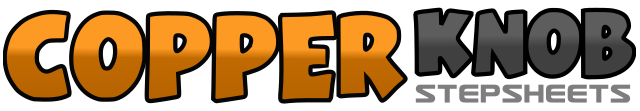 .......Compte:72Mur:1Niveau:Intermédiaire / Avancé phrasée.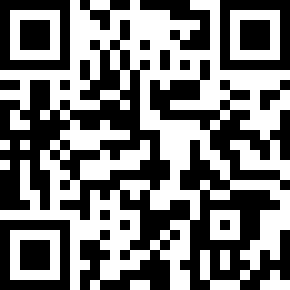 Chorégraphe:Séverine Fillion (FR) - Janvier 2014Séverine Fillion (FR) - Janvier 2014Séverine Fillion (FR) - Janvier 2014Séverine Fillion (FR) - Janvier 2014Séverine Fillion (FR) - Janvier 2014.Musique:Bounce - LoCash Cowboys : (Album: Locash Cowboys, 2013)Bounce - LoCash Cowboys : (Album: Locash Cowboys, 2013)Bounce - LoCash Cowboys : (Album: Locash Cowboys, 2013)Bounce - LoCash Cowboys : (Album: Locash Cowboys, 2013)Bounce - LoCash Cowboys : (Album: Locash Cowboys, 2013)........1-2PD à droite, croiser PG derrière PD&3PD à droite légèrement derrière, touch talon G en diagonale avant G&4Revenir sur PG à côté du PD, croiser PD devant PG5-6PG à gauche, croiser PD derrière PG&7PG à gauche légèrement derrière, touch talon D en diagonale avant D&8Revenir sur PD à côté du PG, croiser PG devant PD1&Kick D devant, revenir sur PD avec un Flick G derrière2&Pivoter ½ tour à gauche sur le PD avec Kick G devant, revenir sur PG 6 :003&4Touch Talon D devant, touch pointe D derrière, touch talon D devant5&Kick D devant, revenir sur PD avec un Flick G derrière6&Pivoter ½ tour à gauche sur le PD avec Kick G devant, revenir sur PG 12 :007&8Touch Talon D devant, touch pointe D derrière, touch talon D devant1-2Rock step D devant, revenir sur le PG3-5½ tour à D et PD devant, ½ tour à D et PG derrière, ½ tour à D et PD devant 6 :006-8PG devant, ½ tour à droite, PG devant 12 :001-2Sauter 2 pieds écartés, sauter sur PG au centre avec Hook D derrière&Sauter sur PG en faisant un ½ tour à droite avec Kick D devant 6 :003-4Sauter 2 pieds écartés, sauter sur PG au centre avec Hook D derrière&Sauter sur PG en faisant un ½ tour à droite avec Kick D devant 12 :005Sauter 2 pieds écartés6&7&PD devant, ½ tour à gauche, PD devant, ½ tour à gauche8Stomp-up D à côté du PG1-2&Stomp D en diagonale avant D, croiser PG derrière PD (2), avancer PD en diag D (&)3-4&Stomp G en diagonale avant G, croiser PD derrière PG (4), avancer PG en diag G (&)5Stomp D en diagonale avant D6-8Pivoter la talon D à droite, revenir talon D au centre en posant le talon au sol x 31-4Rolling vine (tour complet) en diagonale arrière droite, finir en touch talon G devant5-8Rolling vine (tour complet) en diagonale arrière gauche, finir en touch talon D devant&Revenir sur PD à côté du PG1-2PG devant, Stomp-up D à côté du PG3&Rock arrière sauté sur PD avec Kick G devant, revenir sur le PG4Stomp-up D à côté du PG5&Rock arrière sauté sur PD avec Kick G devant, revenir sur le PG6Stomp D à côté du PG7&8Pivoter pointe D à D, talon D à D, pointe D à D (rester en appui sur PG)&1Ramener pointe D à G, talon D à G (rester en appui sur PG)2Stomp-up D à côté du PG3&Rock arrière sauté sur PD avec Kick G devant, revenir sur le PG4Stomp-up D à côté du PG5&Rock arrière sauté sur PD avec Kick G devant, revenir sur le PG6Stomp D à côté du PG7&8Pivoter pointe D à D, talon D à D, pointe D à D (rester en appui sur PG)